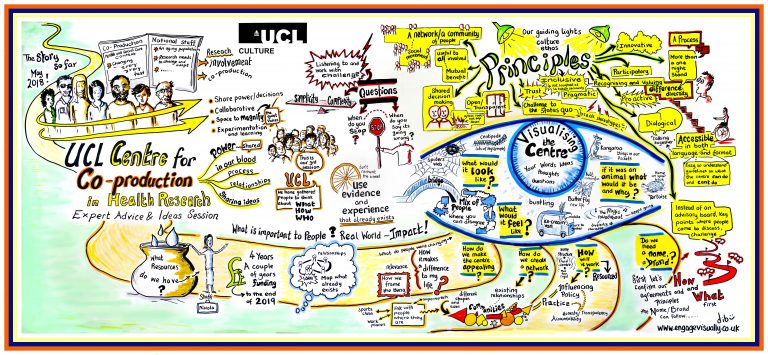 Our principles to live by - UCL Centre for Co-production in Health ResearchAll interaction will be based on the principles we as a Centre want to live by. These are:Respect for diversity of experience and perspectiveCollective decision-makingCommitment to addressing power imbalances Understanding the meaning of and fostering authentic co-productionCommitment to challenge the status quoBe accessible to and inclusive of allEnsure mutual benefit for allBe open, transparent and honest - yet pragmatic and realCheck & challenge throughoutEncourage innovative practiceEnsure sufficient resourcing & sustainability